1. Popis materiáluAudiovizuální materiál je vytvořen jako rozšiřující k tématu Moskva. Pracuje se s krátkou nahrávkou (v délce 01:01 min). Animovaný film s medvědem v roli průvodce seznámí žáky s vybranými informacemi o Moskvě. Materiál obsahuje přepis textu s vynechanými slovy, která mají žáci doplnit na základě poslechu. Součástí materiálu jsou také otázky vztahující se k Moskvě a zkrácený a zjednodušený text o moskevském erbu.Materiál je zaměřen na rozvoj jazykové a řečové kompetence, z řečových dovedností rozvíjí poslech a čtení s porozuměním. Rozvíjena je také funkční gramotnost žáků.2. Možnosti práce s materiálemCvičení 1: Úkolem žáků je shlédnout video. Doporučuje se dvojí demonstrace – při první se žáci pouze seznamují s obsahem, teprve při druhé demonstraci se snaží správně doplnit vynechaná slova do textu. Rozvíjena je dovednost poslechu.Text nahrávky:А знаете, люди, где находится самый большой город Европы? Да у нас, в России. Про Москву слыхали? В российской столице живет свыше десяти миллионов человек! Москва не сразу строилась, но сейчас она растет и вширь, и ввысь фантастическими темпами! В Москве и политика, и финансы, и наука, и спорт, и театры, и музеи, и телевидение... Уф! И как всюду поспеть? Только под землей, в метро. Оно, кстати, самое красивое в мире! Но есть в Москве места, где ходят только пешком: например, по знаменитой улице Арба́т. Хотя первым делом все гости Москвы идут к Кремлю и на Красную площадь. Ведь здесь -- настоящее сердце России!Во как! Страна -- разная, а Москва -- одна!Cvičení 2: Úkolem žáků je přečíst text, pozornost mají věnovat odpovídající výslovnosti. Rozvíjena je jazyková kompetence žáků (výslovnost segmentálních a suprasegmentálních prvků).Cvičení 3: Práce s internetem – cvičení je zaměřeno na rozvoj funkční gramotnosti žáků a také rozvoj řečové kompetence – žáci mají za úkol najít na internetu relevantní zdroje, z nichž mohou čerpat údaje pro odpovědi na otázky:Ско́лько жи́телей живёт в столи́це Росси́йской Федера́ции?11 612 943 (одиннадцать миллионов шестьсот двенадцать тысяч девятьсот сорок три жителя Москвы) по данным Википедии: http://ru.wikipedia.org/wiki/%CD%E0%F1%E5%EB%E5%ED%E8%E5_%CC%EE%F1%EA%E2%FBПочему́ Москва́ явля́ется са́мым больши́м го́родом Евро́пы? Какова́ её пло́щадь?Москва находится в Европейской части России, поэтому относится к Европе. Её площадь – 2 511 квадратных километров по данным Википедии: http://ru.wikipedia.org/wiki/%CC%EE%F1%EA%E2%E0#cite_note-.D0.A1.D0.BE.D0.B1.D0.9E.D1.82.D1.87.D1.91.D1.82-2Вы мо́жете назва́ть са́мые популя́рные теа́тры Москвы́?Большой театр, Малый театр, Театр на Таганке, МХАТ (Московский художественный академический театр, Театр Юного Зрителя, Ленком, Современник и другие (источник, например: http://www.afisha.ru/)Ско́лько ста́нций в моско́вском метро́? И ско́лько сто́ит один прое́зд?Московское метро – 12 линий, 312,9 километров линий, 188 станцийОдин проезд на метро стоит 28 рублейИсточник: http://mosmetro.ru/С каки́м и́менем свя́зана у́лица Арба́т?Арбат связан, в основном, с именем барда Булата Окуджавы. Он является автором произведения «Песенка об Арбате»: http://video.yandex.ru/#search?text=%D0%BF%D0%B5%D1%81%D0%B5%D0%BD%D0%BA%D0%B0%20%D0%BE%D0%B1%20%D0%B0%D1%80%D0%B1%D0%B0%D1%82%D0%B5&where=all&id=25081490-06-12Каки́е достопримеча́тельности нахо́дятся на Кра́сной пло́щади?Спасская башня, Лобное место, Покровский собор (Храм Василия Блаженного), Воскресенские ворота, Казанский собор, Исторический музей, Памятник Минину и Пожарскому, ГУМ, мавзолейИсточник: http://moscow.ru/ru/guide/entertainment/attractions/square/index.php?id4=457Как зову́т мэ́ра Москвы́?Нынешнего мэра Москвы зовут Сергей Семёнович СобянинИсточник: http://moscow.ru/ru/government/capital_russia/mayor/Cvičení 4: Cvičení je zaměřeno na rozvoj řečové dovednosti čtení s porozuměním. Úkolem žáků je seznámit se s textem o moskevském erbu. Vzhledem ke slovní zásobě předchází textu překlad některých slov. Text byl zkrácen a zjednodušen (plná verze: http://moscow.ru/ru/government/capital_russia/visiting_card/). Žáci čtou text nahlas, dbají na odpovídající výslovnost. Rozvíjena je zejména jazyková kompetence.Cvičení 5: Úkolem žáků je shrnout a vyjádřit základní myšlenku z textu – co se dozvěděli o moskevském erbu. Rozvíjena je řečová kompetence, kontroluje se porozumění textu a schopnost vystihnout jeho hlavní myšlenku.Москва́1. Посмотри́те ро́лик, зате́м вста́вьте пропу́щенные слова́.А зна́ете, лю́ди, где́ нахо́дится са́мый большо́й го́род Евро́пы? Да у нас, в Росси́и. Про ............................................... слыха́ли? В росси́йской ............................................... живёт свы́ше десяти́ миллио́нов челове́к! Москва́ не сразу ..............................................., но сейча́с она́ растёт и вширь, и ввысь фантасти́ческими те	́мпами! В Москве́ и ..............................................., и фина́нсы, и ..............................................., и спо́рт, и теа́тры, и музе́и, и телеви́дение... Уф! И как всю́ду поспе́ть? Только под землёй, в ................................................ Оно́, кста́ти, самое краси́вое в ми́ре! Но есть в Москве́ места́, где хо́дят то́лько ...............................................: наприме́р, по знамени́той у́лице ................................................ Хотя́ пе́рвым де́лом все го́сти Москвы́ иду́т к ............................................... и на Кра́сную пло́щадь. Ведь зде́сь -- настоя́щее ............................................... Росси́и!Во как! Страна́ -- ра́зная, а Москва́ -- одна́!2. Прочита́йте те́кст о Москве́, обраща́йте внима́ние на произноше́ние.3. Рабо́тайте с Интерне́том. Найди́те да́нные, кото́рые помо́гут отве́тить Вам на сле́дующие вопро́сы.Ско́лько жи́телей живёт в столи́це Росси́йской Федера́ции?Почему́ Москва́ явля́ется са́мым больши́м го́родом Евро́пы? Какова́ её пло́щадь?Вы мо́жете назва́ть са́мые популя́рные теа́тры Москвы́?Ско́лько ста́нций в моско́вском метро́? И ско́лько сто́ит один прое́зд?С каки́м и́менем свя́зана у́лица Арба́т?Каки́е достопримеча́тельности нахо́дятся на Кра́сной пло́щади?Как зову́т мэ́ра Москвы́?4. Ге́рб Москвы́. Познако́мьтесь с информа́цией о ге́рбе столи́цы.щит – štít; вса́дник – jezdec; сбру́я – postroj; поража́ть – zde zabíjet; зме́й – drak, saň; восстанови́ть – obnovit; образе́ц – vzor; осно́ва – základ; боре́ц – bojovník; завоева́тель  - dobyvatel; защи́тник – obránce; покрови́тель – zastánce, patron; основа́тель – zakladatelГе́рб го́рода Москвы́ представля́ет собо́й тёмно-кра́сный щи́т с изображе́нием вса́дника — Свято́го Гео́ргия Победоно́сца в голубо́м плаще́, на сере́бряном коне́ с сере́бряной сбру́ей, кото́рый поража́ет золоты́м копьём чёрного Зме́я.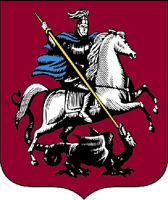 Совреме́нный ге́рб го́рода Москвы́ был восстано́влен в 1993 г. по образцу́ пе́рвого официа́льного ге́рба Москвы́ 1781 г. О́браз вса́дника-змеебо́рца символизи́ровал борца́ с инозе́мными завоева́телями, а та́кже наро́дного защи́тника. Свято́й Гео́ргий был небе́сным покрови́телем кня́зя Ю́рия Долгору́кого, основа́теля Москвы́. 5. Что́ вы узна́ли о ге́рбе Москвы́?Název materiáluMoskva – МоскваAnotace materiáluAudiovizuální materiál je zaměřen na rozvoj receptivní řečové dovednosti poslechu a doplňkově také čtení s porozuměním. Základem je krátký videoklip na serveru YouTube, na který navazuje několik otázek. Materiál rozvíjí jazykovou a řečovou kompetenci žáků, je také zaměřen na rozvoj funkční gramotnosti a schopnosti vyhledávat na internetu potřebné informace.Doporučená jazyková úroveň žákůA2Cíl materiáluŽák rozumí vyslechnutému textu.Žák doplní na základě poslechu vynechaná slova.Žák foneticky správně přečte text.Žák najde na internetu informace a odpoví na zadané otázky.Žák shrne podstatu a základní informace z textu.PoznámkaZdroj:http://www.youtube.com/watch?v=NPeaDH1NwN4&list=SPJml-L2cKz4derxjNARjqdg9qa4Og4HSX